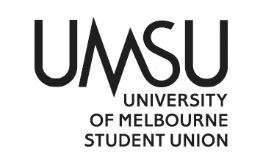 University of Melbourne Student UnionMeeting of the Clubs & Societies CommitteeCONFIRMED Minutes9:30 am Wednesday May 5, 2023Meeting 8/23Location: Room 201, Building 168and Zoom (https://unimelb.zoom.us/j/88306224926?pwd=OTUyYVJESWt2RDgwa1dKM0tVS2Fydz09&from=addon)Meeting opened at 9.31 am by Renee ThierryProcedural MattersElection of ChairMotion 1: To appoint Renee Thierry as Chair  Mover: Michael Belbruno			Seconder: Marcie di BartolomeoCWDAcknowledgement of Indigenous OwnersSo acknowledged.AttendanceCommittee: Michael Belbruno, Leon Paratz, Azalea Rohaizam, Patrick Irwin, Marcie di BartolomeoStrangers: Karly Georganti (Greek Association), Jing Jing Li and Julie (Chinese Debating Group), Pheobe O’Connor, Cameron Taylor and Patrick Grave (Choral Society), Kevin Lin and Tarish Kadam (Language Exchange Club), Ethan Yuen, Madeline Salisbury and Michael Guzzardi (Apollo Music Society),  Munir Seeid (Physiotherapy Students’ Society), Ishita Ganeriwala (Bollywood Club), Will Chen (Melbourne Technology Consulting), Wendy Wu,  Xinyu (Abby) Xia and Lishi (Molly) Mo (Australian Chinese Student Psychological Association)OB: Renee Thierry, Kimmy NgStaff: Maria Tandoc, Fiona Sanders (via Zoom)Grant speaking rights to Staff (Standing Order 21.2)Motion 2: To grant speaking rights to UMSU staff under Standing order 21.2Mover:	Renee Thierry (Chair)CWDApologiesMahsa Nabizada to join later in the meeting.ProxiesNoneMembershipNo changeAdoption of AgendaAdd 9.3 Other business: Grant Payment Applications and StaffingMotion 3: To accept the agenda with amendments.Mover: Chair CWD Confirmation of Previous MinutesMeeting 7 (17 April)Motion 4: Confirm minutes as a true and accurate record of what happened in the 7(23) meeting and ratify the decisions made at the end of the meeting when quorum was lost (Standing Order 7.5). Mover: ChairFor: 4 					Abstention: 1CWDConflict of interestsProcedural Motion: Move toMatters Arising from the MinutesProcedural Motion: To move to item 4.1.7 Asset PresentationsMover: Chair For: 4 					Abstention: 1CWDAsset PresentationPatrick raised concerns that the 6-week window was a tight deadline. Marcie raised concerns that new executives may still be settling in and is it possible to have less time for probation.Renee raised the issue that the Committee should consider if there should be a distinction between clubs who presented and clubs who did not present yet, and whether the motion to discipline can be amended. According to Karly (Greek Club), they did not receive the email and when they had read the email, they presented banner on day of receiving email. Kevin and Tarish (LEC) brought the asset (speaker) to the meeting. They would like to clarify that the speaker is not with a previous executive. However, they did not present initially as the new executive were not aware that the speaker was an asset. According to Tarish, the Committee 3 years ago did not communicate that speaker was purchased to subsequent committees.Kimmy leaves with club to check their asset. The speaker doesn’t have cords or remotes. Not accepted.According to Munir (Physio) the club missed the email as most are on full-time placement. Once they received the discipline email but tried to find asset straight away and fix the issue. Asset already presented. Physio wanted to make suggestion that assets be presented online. Will from (Mtech) informed the Committee that none of the execs got the email due to AGMs being processed late (March19th). The previous exec did not communicate email to incoming executive because they’re working full time.Renee asked why they had not yet presented and the club said that they have not been able (“no excuse” according to club). Marcie asks if they can present via Zoom but they were with another executive.Molly (ACSPA) mentioned that they were a new club and no experience presenting assets and had missed email. They would like to present by the end of this week. Kimmy asked why they were unable to present after given two weeks’ notice from last meeting. The club mentioned they were having difficulties with grants as well and asking if they can present this week instead.Ishita (Bollywood Club) mentioned that they missed the email and there was no attachment in the Bulletin but they already presented.Patrick Irwin suggests deferring Mtech and ACSPA decision for next meeting and late presentation not be disciplined at all.Greek Club clarified that they did receive email in club email. They informed us that said they skip through Bulletins and focus on enquiries from students and members.Leon Peretz suggests a 6-month suspension for asset grants for those who haven’t presented and consider Mtech’s extenuating circumstances for a shorter suspension.Fiona Sanders reminds Committee regarding assets for disaffiliated clubs (FAS2 Fantasy & Science Fiction Appreciation Society, Genetics Society, Internet of Things Club, Arabic Language Society, Archicle, Emerging Markets Network, Engineers Australia Student Society)Motion 5: To write off assets for disaffiliated clubs.Mover: Michael Belbruno 				Seconder: Patrick Irwin CWDNot Presented: Aerospace and Rocket Engineering Society, Apollo Music Society, Australia Chinese Student Psychological Association, Bhakti Yoga Club, Cantonese Students Association, Cantonese Students Association, Chinese Calligraphy Club, Civil and Structural Society, Computing and Information Systems Students Association, Construction Students Association, E-Sports Association, Graphic Design Club, Hong Kong Students Association, Information Security Club, Kpop Club, Language Exchange Club, Lawyers Without Borders, Let’s Talk Conversation Group, Media and Communications Students Society, Melbourne International Relations Society (MIRS), New Zealand Students Society, Optometry Students Society, Students Association of Management and Marketing, Technology Consulting Club (Mtech), Thai Student AssociationMotion 6: To uphold the petition to suspend asset grants for 6 months of clubs who have not yet presented (except Mtech).Mover: Leon Paratz					Seconder: Michael BelbrunoFor: 3			Abstention: 1			Against: 1CarriedLate presentation: Egyptian Club (flags), Malaysians of Melbourne University, Chocolate Lovers Society, Australasian Association, Greek Association, Bubble Tea Society, Aerospace and Rocket Engineering Society, Australian South Asian Healthcare Society, Filmmakers Collaborative, Bollywood Club, Effective Altruism, Very Special Kids SocietyMotion 7: To amend discipline for clubs who have presented but late (excluding the Greek Club) to 3-month asset grant suspension.Mover: Marcie di Bartolomeo 				Seconder: Leon ParatzFor: 2 			Abstention: 2			Against: 1CarriedMotion 8: To uphold petition for Greek Association and MTech for a 6-month asset grant suspension.Mover: Michael Belbruno 				Seconder: Leon ParatzAgainst: 5 LOSTMarcie mentions that given that we did discipline clubs who presented late for 3 months, Marcie would like to ask if this can apply for clubs who presented broken assets.Petition to suspend asset grants for clubs who presented incomplete or broken assets for 4 months. Leon Paratz & Marcie di BartolomeoProcedural motion: To move to Chinese Debating Group (Item 4.1.4)Mover: ChairCWDChinese Debating GroupFiona gives overview regarding falsified Minutes which the club mistakenly thought was the way to fix issues with incorrect constitution. The original Minutes have been lost as they were saved over in Clubs Online. The second 2nd and 3rd submissions were inaccurate as they do not reflect the amendments that were made at the AGM.Michael Belbruno clarified with club why an SGM wasn’t held yet after the directive in Week 3. CDG clarified that then executives put in sick leave and so missed the deadline. It is Week 9 and no SGM has yet been organised.Chair mentions importance of Minutes as legal document that should not be changed.Patrick Irwin mentions that it is reasonable to assume that Minutes are “a functioning document” and that the first version of the Minutes were lost by C&S’s Clubs Online system.Fiona adds that clubs attend Governance and Financial Training and are made aware that is a legal document.Kimmy Ng mentions that the Chinese Food Hunters Club also amended their AGM Minutes in the past but did not do so with malicious intent but petition was carriedPatrick Irwin suggests that the club hold SGM by end of semester and correct Minutes at the SGMChair mentions that CDG had ample opportunity to rectify issues but that there has been further issues with how they have rectified.Patrick Irwin mentions that the SGM can be used to rectify these issues.Chair mentions that it is already Week 9.Patrick Irwin mentions that it makes sense for the club to wait until the current meeting was held.Marcie di Bartolomeo mentions that falsifying Minutes is an issue that is serious but suggests that discipline should be more lenient than 12 months which will be “disastrous” for next committee but still should be disciplined.CDG clarified timeline and that the Minutes were changed as they thought the C&S directive meant they had to get rid of the amendments so that an SGM could be held. Regarding having not yet conducted SGM in Week 9, hold SGM before end of semester because they were instructed to wait until this C&S meeting to receive direction.Patrick Irwin mentioned that they believed that the issues of falsifying minutes were related to issues within the C&S Department and that clubs do not have responsibility to do their own record-keeping.Marcie mentions that they believe there had been administrative issues, and that there needed to be balance between being “merciful” to CDG and balancing the club’s responsibility to UMSU. Motion 9: To uphold the petition to suspend grants for 12 months for Chinese Debating Group for 12 months for failing to hold and report an SGM as directed by the C&S Committee (Reg 6.1.h)Mover: Patrick Irwin					Seconder: Leon ParatzLOSTPetition to suspend Chinese Debating Group grants until an SGM is held or for 12 months, whichever is first (Reg 6.1.h)Michael Belbruno & Marcie di BartolomeoProcedural motion: To discuss Choral Society. Mover: ChairCWD4.1.3.	Choral SocietyThe club has now met the 66% threshold of Unimelb student membership.Marcie di Bartolemeo mentions that the student membership cost is quite high in comparison to other clubs. Patrick Grave mentioned profit is low in comparison to revenue where unimelb student membership fees only account for 17%. Club mentioned that they are aware that the high ratio of non-unimelb student members is a recurring one from the last few years. They are taking steps and a constitution amendment is being applied for. They mention that they have an illustrious history running events throughout the years and donating charity. They have activities planned next year, provide good service to unimelb students and 90% of costs go towards rehearsals.The Chair mentioned that there has been difficulties moving to a new membership system and that the oft-changing nature of membership prices of the club may not be possible if a membership policy is made. The club suggested the consideration $5 promos in O-week as they have found it helpful for membership uptake. Chair clarifies that this will be considered especially as many clubs have membership promos for O-week.Fiona reminds Committee and Choral Society that delays with student status will result in some refunds (reduction from club funds) as many members purchased student memberships when they were no longer enrolled.The Choral Society mentioned that website was making their cashflow management difficult as Trybooking can give payments within 1 business day. They mentioned that they are willing to relay information to responsible authority for website operations.Procedural motion: To cut the speaking listMover: Kimmy Ng				 Seconded: Patrick IrwinCWDMotion 10: To disaffiliate the Choral SocietyMover: Michael Belbruno 			Seconded: Leon ParatzLOSTProcedural motion: Take a 10-minute break at 11.19amMover: ChairCWDMeeting starts again at 11:29am.Procedural Motion: To move to 4.1.6 ApolloMover: ChairCWD4.1.6. Apollo Music SocietyThe club mentions that they have difficulties with executive handovers and people expressing interest in execs. They reiterated that they had a small camp. Apollo camps usually comprise of rehearsal, board games at night and every now and then trips to a nursing homeMaddy mentions that going on camp without approval was due to an honest mistake with paperwork, and that the bulk of forms sent prior to camp. The email with the outstanding documents were submitted in a timely manner but Maddy (who used their student email) did not realise that they had replied to their own email and not to C&S. The certificate of currency was sent but mistakenly sent back to club and C&S not cc’d (replied to her own email)On April 13, club received email that forms are missing and some were not approved as other promised forms were not sent. Leon Paratz asked the club if they noticed that no confirmation was sent. The club replied that other events have received confirmation post-event and they waited until Day 1. They mentioned that they did not want to add to the email deficit. Club mentions that they 150-plus members and more students consistently joining and that they are a medium sized club with a solid membership base who does a lot of charity. To avoid same issue from occurring again, they intend to allow for more time for camp forms and for all emails to be sent through Apollo email.Chair mentions that issues with camps in 2022 very nearly resulted in UMSU losing all funding and reiterates the need to take such matters seriously. Fiona Sanders mentioned that C&S were only given 7 working days considering public holidays and that there were no follow ups from club. She also mentioned that there should not have been an assumption that the camp would be approved.  The club mentioned that they did not want to further add to the email backlog and that this was in response to notes from C&S regarding clubs refraining from sending follow-up emails.Marcie di Bartolomeo mentions that a discipline for going on camp without approval should be considered due to the seriousness of the lack of OHS paperwork but that it did not warrant a disaffiliation.Patrick Irwin asked if the club usually held a camp “this time of the year” to which the club responded that they held one in Semester 1 and one in Semester 2. Patrick suggested that a 12-month suspension is too long as the club did complete the paperwork and that “just because paperwork wasn’t ticked off in time, doesn’t mean that the club should lose funding or not have their camp”. Leon reiterated that it was a simple mistake on the club’s part and that C&S has staffing problems. When informed that C&S only had 7 working days, Leon mentioned that “it’s ticking off a few forms” and that 6-month probation is more appropriate, and that disaffiliation should not be under consideration. Procedural motion: To cut the speaking listMover: ChairCWDKimmy Ng mentioned that the club is already under probation due to RO interference and that seriousness of OHS breaches situation last year led to UMSU almost losing funding.Maddy from Apollo reiterates that they did not want to add to the email backlog as requested by C&S in Bulletins.Marcie di Bartolomeo mentions that they understand that “C&S can be an unapproachable, scary body”. They suggested whether a suspension of grants for 6 months may be appropriate, or specifically camp grants.Fiona mentions that Apollo is already on probation and that Camp grants are not a category that can be “carved out” for one petition.Marcie di Bartolomeo suggested extending the existing probation to 12 months to which the Chair, Kimmy Ng and Patrick Irwin replied that probations cannot extend for more than 12 months.Motion 11: To uphold the petition to disaffiliate Apollo Music Society on the grounds of OHS issues on their camp and failure to provide appropriate documentation to the department (Reg 6.1.s & 6.1.h) Mover: Michael Belbruno 				Seconder: Leon ParatzLOSTMotion 12: To uphold the petition to suspend grants for 12 months for failure to provide appropriate documentation to the C&S department for their camp (Reg 6.1.h)Mover: Leon Paratz 					Seconder: Patrick IrwinLOSTPetition to suspend Apollo Music Society excursion grants for 6 months due to failure to provide appropriate documentation to the C&S department for their camp (Reg 6.1.h)Marcie di Bartolomeo & Michael BelbrunoDisciplinePiratesNo correspondence from club.Motion 13: To uphold the petition to put Pirates on probation for 12 months and suspend grants for 12 months for failing to hold a valid AGM in 2022 (Regulation 6.1.a (5.2)).Mover: Michael Belbruno 				Seconder: Azalea RohaizamCWDInsufficient members:Australian Music Appreciation SocietyCommittee discussed whether 29 members should be acceptable. Cambodian Student SocietyInternational Justice Mission SocietyMedia and Communications Students SocietyProduction SocietySave the Children ClubSolidarity Student ClubWomen in Commerce and Politics12.01 pm: Patrick Irwin buys AMAS membership to push club from 29 to 30 members.C&S Coordinator is asked for opinion and states that it is not appropriate Solidarity Student Club has more than 30 student members.Motion 14: With the exception of MACCS and Solidarity Club, motion to uphold petition to disaffiliate clubs that did not have 30 UoM student members (Reg 6.1.a (5.3.1)) by time papers were submitted. Australian Music Appreciation Society Cambodian Student SocietyInternational Justice Mission SocietyProduction SocietySave the Children ClubMover: Michael Belbruno 				Seconder: Leon ParatzFor: 4							Abstention: 1CarriedMarcie declares conflict of interest 12.05 am regarding MACCSMarcie speaks of the current situation in MACSS; that they wish to wind up the club.Fiona: 2nd time club has wound up in ~12 months; drain on significant resourcesMarcie: executive has no interest in affiliating next semester but would like to wind up just in case other members or majors would like to open the club and give them this opportunityLeon Paratz leaves at 12.09 pmMahsa Nabizada joins via Zoom at 12.09 pmFiona recommends setting a hard deadline for MACCS to wind up by end of semesterMotion 15: To uphold the petition to disaffiliate MACCS for insufficient membersMover: Azalea Rohaizam 				Seconder: Michael Belbruno For: 0 			Abstention: 3			Against: 2LOSTMotion 16: To direct MACCS to wind up by the end of week 12 of Semester 1Mover: Michael Belbruno 				Seconder: Patrick IrwinFor: 4							Abstentions: 1CarriedMotion 17: To uphold the petition to disaffiliate Solidarity Student Club for insufficient members (Reg 6.1.a (5.3.1))Mover: Azalea Rohaizam 				Seconder: Michael Belbruno For: 0 			Abstentions: 3			Against: 2LOSTPatrick Irwin leaves at 12.14 pm.Melbourne Energy Students AssociationMotion 18: To uphold the petition to disaffiliate the Melbourne Energy Student Association for failing to have thirty UoM student members (Reg 6.1.a (5.3.1))Mover: Michael Belbruno 				Seconder: Azalea Rohaizam For: 3 							Abstention: 1CarriedPetition to put the Melbourne Energy Student Association on probation for 12 months for failing to sign up 2023 members via the UMSU website as directed by the department. (Regulation 6.1.a (5.2.1)).) LAPSES Regulation ReviewPhoebe has started work on this now that the new CEO is installedPolicyCamp Policy (Alcohol quantity, Camp advertising, Nudity)DeferExpo PolicyDefer Science Students Society SRHC meeting & undertakingNo updateLockers & MailboxesKimmy: We now have them, yayMail is yet to be distributed, hoping to do it this week.The deadline for locker allocation finished yesterday – 1 club did not collect, need to reallocate to late applicantsDirected SGMsAustralasian Association (fix constitution)Amendment approved. Deadline if they haven’t called yet. Motion 19: To direct Australasian Association to have their SGM by Week 12 of Semester 1Mover: Marcie di Bartolomeo 			Seconder: Michael BelbrunoCWDChinese Debating Group (W3 Correct Constitution)See previous discussionChinese Food Hunters Club (W4 elect VP properly)Renee assisted. There were minutes sighted by Fiona. Engineering Students Club (April 24, ratify correct constitution)Haven’t uploaded yet but 2 weeks not yet. Melbourne Energy Students Association (W4, correct constitution)They did not lodge the SGM in Clubs Online. Pending disaffiliationPirates (W9 ratify 2022 AGM)Came to Office. Making ways.MIRS (W11 Ratify 2022 AGM)Came to Office. Making ways.4.7. Oaktree Club Constitution AmendmentCame to office last Thursday to get assets checked (no assets) and talked about direction to meet with Coordinator. Wait for club to approach.FMAA Financial ReportingSpoke to peer at Monash Students Association (MSA). They shared similar concerns. Club is not able to separate their finances between the parent body and the UoM branch. Melbourne Uni group receives sponsorships for national groups and portions out to other groups as expenses. However, MSA received reporting last year of Melbourne Uni’s club. The Monash club have been unable to produce Minutes with committee authorisation for expenses.Michael suggests opening a Melbourne branch bank account. Direct to provide meeting minutes of expenditure authorisations. Motion 20: To direct Financial Management Association of Australia to produce separate financial records purely for Melbourne branch. It is suggested that the club facilitate this by setting up bank account where sponsorships payments are received.Mover: Michael Belbruno 			Seconder: Marcie di Bartolomeo CWDMotion 21: To direct Financial Management Association of Australia to produce committee meeting minutes from last year’s AGM to present. Mover: Michael Belbruno 			Seconder: Marcie di BartolomeoFor: 4CWDMarcie di Bartolomeo leaves at 12.31 pmQuorum is lost, continue under Standing Order 7.5. OB ReportsMotion 22: To accept OB reportsMover: Michael Belbruno 			Seconder: Azalea RohaizamCWDProcedural motion: 5 minute break, 12.33 pmMover: ChairCWDMeeting resumes at 12.38pmCorrespondenceBulletin Article – Pitching CompThoughts on adding this to the Bulletin?Renee: flooding clubs with emails should be last resort, probably at the bottom; provided that the Bulletin is not too big already (Fiona’s discretion). Marxism Conference refund complaint  Motion 23: To direct office bearers to contact executives of Socialist Alternative, asking for response from the club by 9 am Thursday next week (11/05/2023)Mover: Michael Belbruno 			Seconder: Azalea RohaizamCWDSTAMPS additional aimMotion 24: To approve Statistics and Mathematics Postgraduate Society’s constitutional change.Mover: Azalea Rohaizam 			Seconder: Michael Belbruno CWDProcedural motion: To cede chair to Kimmy NgMover: Renee Thierry		 CWDBiomedical Students Orchestra Name & AimsFiona: is there a tie to Biomedicine still which is original part of their aims. Name change is not an issue, but the Aim change moves away from this identity.Maintaining identity of why a club is a unique club.Motion 25: To direct OBs to invite the BSO to amend their application and resubmit.Mover: Michael Belbruno 			Seconder: Azalea Rohaizam CWDPEN Bystander Training Exemption requestMarcie di Bartolomeo returns at 12.52pm Quorum is regained. Procedural motion: For Kimmy to cede Chairpersonship to ReneeMover: Michael Belbruno 				Seconder: Azalea RohaizamCWDMany other clubs without camps have completed it and if they have events, the information will be highly relevant. If they do not have capacity for training, they shouldn’t have events. Knowledge that is needed.Motion 26: To ratify decisions made without quorum following Standing Order 7.5.Mover: ChairCWDVicSports Youth Engagement SurveyNot relevant and clubs are already fatigued with emails. Marcie mentions that Individual committee members can distribute the survey link amongst their own committees if they see fit, but they don’t see the need to add it to a bulletin. GrantsOfficer RecommendationsDiscussion:Australia-China Youth Association, Approve.NZSS, Approve.FOUL 19253Committee discussed the difference of definition and meaning between ‘sanitising’ and ‘hand washing’ in SFH compliance. Renee mentions the consistency of decisions on what is acceptable in terms of SFH. There is not appetite amongst the committee to approve this grant, or others like it, with no stipulation for handwashing.Conflict of interests: Michael Belbruno, Film Society (collab with French Club) declared 1.08 pmMotion 27: To approve grant CSF19329 conditional on adequate risk assessment is providedMover: Marcie di Bartolomeo 			Seconder: Azalea Rohaizam For: 3						Abstention: 1CWDMotion 28: To accept OB recommendations for grants CSF19236, CSF19237 and CSF19244Mover: Marcie di Bartolomeo 			Seconder: Michael Belbruno For: 3						Abstention: 1CWDMotion 29: To approve grant CSF19347Mover: Azalea Rohaizam			Seconder: Marcie di BartolomeoFor: 3						Abstention: 1CWDMotion 30: Accept OB recommendations en blocMover: Marcie di Bartolomeo 			Seconder: Michael BelbrunoCWDChem Eng 18911Motion 31: To rescind rejection of CSF18911Mover: Michael Belbruno 				Seconder: Marcie di Bartolomeo CWDMotion 32: to approve grant CSF18911Mover: Marcie di Bartolomeo				Seconder: Michael BelbrunoCWDEngineering Students Club 19292 (no High-Risk assessment)Grant cancelled.Youth Charity Society 19153 (Excursions forms not completed)Petition to suspend Youth Charity Society excursion grants for 6 months for not providing adequate documentation to the C&S department for their excursion (Reg 6.1.a (7.6)).Michael Belbruno & Azalea RohaizamChocolate Lovers Society 18712 (again…)Motion 33: To rescind the rejection of grant CSF18712Mover: Michael Belbruno 				Seconder: Marcie di BartolomeoCWDMotion 34: To approve the grant CSF18712Mover: Michael Belbruno 				Seconder: Azalea RohaizamCWDLawyers Without Borders 19178Initial submission was incomplete but submitted grant way in advance. Once received message, responded in same day albeit after hours.Motion 35: To rescind rejection of grant CSF19178Mover: Michael Belbruno 				Seconder: Marcie di BartolomeoCWDMotion 36: To approve grant CSF19178 50%Mover: Marcie di Bartolomeo 				Seconder: Michael Belbruno CWDPhysiotherapy Students Society 18951Banners and advertising material could have been used. No changeVSA grant 19111Reject. Grant was late for O-week. No changeProcedural motion: to take a 10-minute break at 1:28 pmMover: ChairCWDMeeting commences 1:38 am.General MeetingsMotion 37: To accept all General Meetings en blocMover: Azalea Rohaizam			Seconder: Marcie di BartolomeoCWDMUR Motorsports AGM Minutes incomplete - no movers, seconders or motion result for Closing and Bank Signatory motions; no last names; missed deadline of 21/4 with no correspondencePetition to put MUR Motorsport on probation for 12 months for failing to accurately record the AGM (6.1.a (5.2.5.b.)).Azalea Rohaizam & Marcie di BartolomeoMotion 38: To direct MUR Motorsports to submit a statutory declaration to complete the incomplete Motions, and to include the full names of all election participants, by deadline 9 am Thursday 11th of May.Mover: Michael Belbruno 		Seconder: Marcie di BartolomeoCWDChariot JournalInvalid (inquorate)Motion 39: To direct Chariot to hold an SGM by the end of Week 12Mover: Michael Belbruno 	Seconder: Marcie di BartolomeoCWDNursing Students SocietyPetition to put Nursing on probation for 12 months for failure to provide notice to members through the UMSU website (Reg 6.1a (5.2.1))Marcie di Bartolomeo & Michael BelbrunoItalian Social Club and EnactusInvalid (inquorate)Motion 40: To direct Italian Social Club and Enactus to hold an SGM before end of Week 12, Semester 1Mover: ChairCWDLWOB SGMMotion 41: To accept the Lawyers without Borders SGMMover: ChairCWDMotion 42: To direct Lawyers without Boarders to amend their constitution to be in line with standard C&S RegulationsMover: ChairCWDOther BusinessAsset Presentation (Lost/Broken)Psychology AssociationDeferred to discuss all Lost & Broken next meetingInduction / SEN Job DescriptionsDefer for next meeting9.3 	StaffingFiona Need to keep C&S Functional in meeting existing clubs’ requirements. Report of where time is spent and where savings can be made. How thoroughly should we assess SFH? How thoroughly should AGMs be assessed?Considering short term contract to provide resourcing 9.4	Executive mixerExecutive mixer for Semester 2. 1.58pm Leon Paratz returnsNext MeetingMonday May 15, 2:30 pmCloseMeeting closes 1:58pmName Conflicts of Interest declaredAzalea RohaizamSwifties SocietyKimberley NgEurovision Club, Engineering Music Society, Civil & Structural SocietyMarcie Di BartolomeoMedia and Communications Students Society, Creative Literature and Writing Society, Publishing Students SocietyMichael BelbrunoFrench Club, Very Special Kids SocietyOlivia WhyteDebating Society, LING- Linguistics SocietyPatrick IrwinPre-Law Society, Finance Students Association, Commerce Students Society, Debating Society, Liberal ClubRenee ThierryStudent Exchange SocietyLeon ParatzPhysics Students Society, Jewish Students SocietyMahsa NabizadaWomen in Technology, Embrace EducationGRANT IDCLUB NAMEGRANT TYPEDATE FROMOB RECOMMENDATIONCSF19302Coffee Appreciation For EnthusiastsFunction27/04/2023Approve CSF19347Film SocietyFunction05/05/2023Approve CSF19300Film SocietyFunction28/04/2023Approve CSF19235Film SocietyFunction21/04/2023Approve CSF19335Melbourne Alternative Protein ProjectFunction02/05/2023Approve CSF19244Women in TechnologyFunction01/05/2023Approve CSF19279Choral SocietyPurchases & Hiring (Events)19/04/2023RejectCSF19274Choral SocietyPurchases & Hiring (Events)19/04/2023RejectCSF19204Coffee Appreciation For EnthusiastsFunction21/04/2023RejectCSF19241Overseas Christian Fellowship Function20/04/2023RejectCSF19242Overseas Christian Fellowship Purchases & Hiring (Events)20/04/2023RejectCSF19250Malaysians of Melbourne UniversityCamps14/04/2023RejectCSF19339TEDxUniMelbPurchases & Hiring (Events)26/05/2023RejectCSF19287TEDxUniMelbPurchases & Hiring (Events)26/05/2023RejectCSF19309Design Student Society (DES)Purchases & Hiring (Events)27/04/2023Approve CSF19256Eurovision Social ClubPurchases & Hiring (Events)05/05/2023Approve CSF19258Eurovision Social ClubFunction05/05/2023Approve CSF19228Mandarin Language ClubFunction06/05/2023Approve CSF19315Biomedical Engineering SocietyFunction08/05/2023Approve CSF19316Biomedical Engineering SocietyPurchases & Hiring (Events)08/05/2023Approve CSF19246Actuarial Students' SocietyFunction26/04/2023Approve CSF19226Unimelb Love LettersFunction26/04/2023Approve CSF19289Australia-China Youth AssociationFunction27/04/2023For DiscussionCSF19320New Zealand Students SocietyFunction04/05/2023For DiscussionCSF19313Collective Neuroscience SocietyPurchase (Other)Approve CSF19296Oxfam GroupPurchase (Other)Approve as a Purchases and Hiring grantCSF19344Statistics and Mathematics Postgraduate SocietyFunction12/05/2023Approve conditional on adequate venue confirmation providedCSF19343Statistics and Mathematics Postgraduate SocietyPurchases & Hiring (Events)12/05/2023Approve conditional on adequate venue confirmation providedCSF19304Catholics of One Spirit Down UnderPurchase (Other)ApproveCSF19321Catholics of One Spirit Down UnderPurchase (Other)Reject and invite club to increase the size of the logo and fix the typo ("The He Gave" to "That He gave")CSF19245Lawyers Without BordersPurchase (Other)RejectCSF19219Lawyers Without BordersPurchase (Other)RejectCSF19153Youth Charity Society Excursions15/04/2023RejectCSF19294Book ClubFunction20/04/2023RejectCSF19243Collective Neuroscience SocietyFunction21/04/2023RejectCSF19351Coffee Appreciation For EnthusiastsFunction01/05/2023RejectCSF19286Biomedicine Student SocietyPurchases & Hiring (Events)02/05/2023RejectCSF19188Computing and Information Systems Students AssociationPurchase (Other)Invite club to clarify if cash prizes are gift cards.CSF19324Vets Beyond Borders Student ChapterPurchase (Other)RejectCSF19331ASEAN Students of Melbourne UniversityFunction03/05/2023RejectCSF19257Students Association of Management and MarketingFunction04/05/2023RejectCSF19237Women in TechnologyFunction29/04/2023Reject CSF19248Electrical Engineering ClubFunction27/04/2023ApproveCSF19080Language Exchange ClubPurchases & Hiring (Events)03/05/2023ApproveCSF19349Physics Students SocietyFunction12/05/2023ApproveCSF19325Women* in Science and Engineering (W.I.S.E.)Function03/05/2023ApproveCSF19179Language Exchange ClubPurchases & Hiring (Events)03/05/2023ApproveCSF19201Australian South Asian Healthcare SocietyFunction26/05/2023ApproveCSF19236Women in TechnologyPurchases & Hiring (Events)29/04/2023Reject CSF19230Physiotherapy Students’ SocietyPurchases & Hiring (Events)21/04/2023Reject CSF19264Earth Sciences Students SocietyFunction06/05/2023RejectCSF19318German ClubFunction01/05/2023Approve conditional on adequate risk assessment is providedCSF19310Biomedicine Students' OrchestraFunction28/04/2023Approve conditional on adequate risk assessment is providedCSF19329Very Special Kids SocietyFunction02/05/2023Approve conditional on adequate risk assessment is providedCSF19205Sri Lankan Graduates' SocietyFunction22/04/2023Reject CSF19253Friends of Unnatural LlamasFunction24/04/2023RejectCSF19328Women* in Science and Engineering (W.I.S.E.)Function27/04/2023Reject (late)CSF19292Engineering Students’ ClubPurchases & Hiring (Events)26/04/2023Reject (no high risk risk assessment)CSF18918E-Sports AssociationPurchases & Hiring (Events)21/04/2023Reject (no risk assessment)CSF19240TEDxUniMelbFunction26/05/2023Reject (no risk assessment)CSF19317Friends of Unnatural LlamasFunction01/05/2023RejectCSF19298Card CrewFunction28/04/2023RejectCSF19334Data Science Student SocietyFunction03/05/2023RejectCSF19319Design Student Society (DES)Function03/05/2023RejectCSF19269Marketing IntelligenceFunction26/04/2023RejectCSF19229University Network for Investing and Trading (UNIT)Function20/04/2023RejectCSF19306Postgraduate Environment NetworkFunction02/05/2023RejectCSF19330Computing and Information Systems Students AssociationFunction02/05/2023Approve conditional on adequate venue management confirmation is providedCSF19261Computing and Information Systems Students AssociationFunction28/04/2023Approve conditional on adequate venue management confirmation is providedCSF19260Computing and Information Systems Students AssociationFunction27/04/2023Approve conditional on adequate venue management confirmation is providedCSF19333Habitat for HumanityFunction03/05/2023Approve conditional on adequate venue management confirmation is providedCSF19239International Commerce Students SocietyFunction27/04/2023Approve conditional on adequate venue management confirmation is providedCSF19312Turkish SocietyFunction03/05/2023Approve conditional on adequate venue management confirmation is providedTo approve all standard grants en blocTo approve all standard grants en blocTo approve all standard grants en blocTo approve all standard grants en blocTo approve all standard grants en bloc